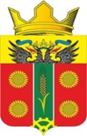 АДМИНИСТРАЦИЯ ИСТОМИНСКОГО СЕЛЬСКОГО ПОСЕЛЕНИЯАКСАЙСКОГО РАЙОНА РОСТОВСКОЙ ОБЛАСТИПОСТАНОВЛЕНИЕ04.08.2021	                                    х. Островского                                             № 126О внесении изменений в Постановление Администрации Истоминского сельского поселения от 29.11.2018 № 271«Об утверждении муниципальной программы Истоминскогосельского поселения «Управление имуществом» В соответствии с постановлением Администрации Истоминского сельского поселения от 01.08.2018 № 166 «Об утверждении Порядка разработки, реализации и оценки эффективности муниципальных программ Истоминского сельского поселения», постановлением Администрации Истоминского сельского поселения от 22.10.2018 № 233 «Об утверждении Перечня муниципальных программ Истоминского сельского поселения», в связи с изменением объема бюджетных ассигнований, -ПОСТАНОВЛЯЮ:1. Внести следующие изменения в постановление Администрации Истоминского сельского поселения от 29.11.2018 года № 271 «Об утверждении муниципальной программы Истоминского сельского поселения «Управление имуществом» на 2019-2030 годы» согласно Приложению №1 к настоящему постановлению.2. Настоящее распоряжение подлежит размещению на официальном сайте поселения, и опубликованию в периодическом печатном издании Истоминского сельского поселения «Вестник».3. Настоящее постановление вступает в силу со дня его официального опубликования.4. Контроль за исполнением настоящего постановления возложить на Заместителя Главы Администрации Истоминского сельского поселения Кудовба Д.А.Глава Администрации Истоминского сельского поселения                                                   О.А. КалининаПостановление вносит отдел по имущественным и земельным отношениям,                                      ЖКХ, благоустройству, архитектуре и предпринимательству                                                                  Приложение № 1                                                                             к постановлению Администрации Истоминского сельского поселения                                                                                       от 04.08.2021 № 126МУНИЦИПАЛЬНАЯ ПРОГРАММА ИСТОМИНСКОГО СЕЛЬСКОГО ПОСЕЛЕНИЯ «УПРАВЛЕНИЕ ИМУЩЕСТВОМ» ПаспортМуниципальной программы Истоминского сельского поселения «Управление имуществом» Паспорт подпрограммы  «Повышение эффективности управления муниципальным имуществом и приватизации» Паспорт подпрограммы  «Создание условий для обеспечения выполнения органами местного самоуправления своих полномочий» Приоритеты и цели муниципальной программы Истоминского сельского поселения«Управление имуществом»Одним из важных направлений в организации местного самоуправления муниципального образования "Истоминское сельское поселение" является управление и распоряжение муниципальным имуществом, а также земельными участками, находящимися в собственности муниципального образования " Истоминское сельское поселение ".Основной проблемой, стоящей перед администрацией, является оформления объектов недвижимого имущества, входящего в реестр муниципальной собственности в органах юстиции. Наличие кадастрового паспорта на объект недвижимости является обязательным требованием при проведении государственной регистрации права муниципальной собственности, оформления земельного участка под объектом недвижимости.Потребность проведения технической инвентаризации объясняется, прежде всего необходимостью включения их в реестр муниципального имущества в качестве самостоятельных объектов учета, государственной регистрации права муниципальной собственности и передаче их в аренду.Государственная регистрация права муниципальной собственности осуществляется с 01.01.1999 года согласно Федеральному закону от 21.07.1997 № 122-ФЗ "О государственной регистрации прав на недвижимое имущество и сделок с ним".Согласно пункту 7 статьи 3 Федерального закона от 25.10.2001 № 137-ФЗ "О введении в действие Земельного кодекса Российской Федерации" приватизация зданий, строений, сооружений без одновременной приватизации земельных участков не допускается, вследствие чего возникает необходимость проведения работ по формированию земельных участков для приватизации муниципального имущества.Создание эффективной системы управления и распоряжения муниципальным имуществом в муниципальном образовании "Истоминское сельское поселение" невозможно без принятия действенных мер по решению ряда проблем. В их числе:- проведении государственной регистрации права муниципальной собственности на объекты, числящиеся в реестре муниципальной собственности, нежилые здания, земельные участки;- проведение соответствующих мероприятий по признанию права муниципальной собственности на бесхозные объекты;- повышение качества предоставления муниципальных услуг.Решение вышеуказанных проблем в рамках муниципальной программы значительно повысит эффективность расходования бюджетных средств, качество управления муниципальной собственностью, что будет способствовать более эффективному и ответственному планированию ассигнований бюджета Истоминского сельского поселения и позволит создать эффективную систему управления и распоряжения муниципальным имуществом.Основной целью муниципальной программы является создание условий для эффективного управления и распоряжения муниципальным имуществом.Основные задачи муниципальной программы:1) изготовление технической документации на объекты недвижимого имущества (технические планы и кадастровые паспорта), для последующей регистрации права муниципальной собственности;2) оценка рыночной стоимости объектов недвижимого и движимого имущества, находящегося в муниципальной собственности, для последующей продажи либо сдачи в аренду таких объектов, путем проведения конкурсов или аукционов, в соответствии с законодательством Российской Федерации;3) эффективное и рациональное использование муниципального имущества и земельных участков в целях повышения доходной части бюджета.Все перечисленные задачи соответствуют компетенции ответственного исполнителя муниципальной программы и являются потенциально достижимыми.Глава Администрации Истоминского сельского поселения                                            О.А. Калинина                                                                                                             Приложение № 1 к муниципальной программе Истоминского сельского поселения«Управление имуществом» СВЕДЕНИЯо показателях муниципальной программы, подпрограмм муниципальной программы и их значенияхГлава Администрации Истоминского сельского поселения                                                                                                                     О.А. Калинина                                                                                                             Приложение № 2 к муниципальной программе Истоминского сельского поселения«Управление имуществом» ПЕРЕЧЕНЬподпрограмм, основных мероприятий, приоритетных основных мероприятий и мероприятий ведомственных целевых программ муниципальной программы Истоминского сельского поселения «Управление имуществом»Глава Администрации Истоминского сельского поселения                                                                                                  О.А. Калинина                                                                                                              Приложение №3к муниципальной программе Истоминского сельского поселения«Управление имуществом»РАСХОДЫбюджета на реализацию муниципальной программы Истоминского сельского поселения «Управление имуществом» Глава Администрации Истоминского сельского поселения                                                                                                                                                               О.А. КалининаПриложение №4к муниципальной программе Истоминского сельского поселения«Управление имуществом»РАСХОДЫна реализацию муниципальной программы Истоминского сельского поселения «Управление имуществом»Глава Администрации Истоминского сельского поселения                                                                                                                                                               О.А. КалининаПриложение № 2к муниципальной программеИстоминского сельского поселения «Управление имуществом»ПЕРЕЧЕНЬ правовых актов Администрации Истоминского сельского поселения, признанных утратившими силу1. Постановление Администрации Истоминского сельского поселения от 23.01.2020 № 14 «О внесении изменений в Постановление Администрации Истоминского сельского поселения от 29.11.2018 №271 «Об утверждении муниципальной программы «Управление имуществом».2. Постановление Администрации Истоминского сельского поселения от 03.02.2020 № 23 «О внесении изменений в Постановление Администрации Истоминского сельского поселения от 29.11.2018 №271 «Об утверждении муниципальной программы «Управление имуществом».3. Постановление Администрации Истоминского сельского поселения от 26.02.2020 № 29 «О внесении изменений в Постановление Администрации Истоминского сельского поселения от 29.11.2018 №271 «Об утверждении муниципальной программы «Управление имуществом».4. Постановление Администрации Истоминского сельского поселения от 23.03.2020 № 80 «О внесении изменений в Постановление Администрации Истоминского сельского поселения от 29.11.2018 №271 «Об утверждении муниципальной программы «Управление имуществом».5. Постановление Администрации Истоминского сельского поселения от 29.04.2020 № 100 «О внесении изменений в Постановление Администрации Истоминского сельского поселения от 29.11.2018 №271 «Об утверждении муниципальной программы «Управление имуществом».6. Постановление Администрации Истоминского сельского поселения от 30.10.2020 № 195 «О внесении изменений в Постановление Администрации Истоминского сельского поселения от 29.11.2018 №271 «Об утверждении муниципальной программы «Управление имуществом».7. Постановление Администрации Истоминского сельского поселения от 28.12.2020 года № 226 «О внесении изменений в Постановление Администрации Истоминского сельского поселения от 29.11.2018 № 271 «Об утверждении муниципальной программы Истоминского сельского поселения «Управление имуществом»Глава Администрации Истоминского сельского поселения                                                       О.А. КалининаНаименование программыМуниципальная программа Истоминского сельского поселения «Управление имуществом» (далее - Программа)Ответственный исполнитель программыАдминистрация Истоминского сельского поселенияСоисполнитель программыотсутствуютУчастники программыАдминистрация Истоминского сельского поселенияПодпрограммы «Повышение эффективности управления муниципальным имуществом и приватизации»«Создание условий для обеспечения выполнения органами местного самоуправления своих полномочий»Программно-целевые инструменты отсутствуютОсновная цель программы- эффективное и рациональное использование муниципального имущества и земельных участков;- совершенствование учета муниципального имущества;- распоряжение муниципальным имуществом;- увеличение доходов бюджета Истоминского сельского поселения на основе эффективного управления муниципальным имуществом;- содержание муниципального имущества в надлежащем состоянии.Основные задачи программы-полная инвентаризация объектов муниципальной собственности, списание;- выявление и своевременное проведение технической инвентаризации объектов недвижимого имущества, оформление кадастровых паспортов на бесхозяйное и находящееся в собственности имущество, их государственная регистрация прав на недвижимое имущество;-проведение работ по оформлению в муниципальную собственность поселения бесхозяйного имущества;- максимальное вовлечение объектов имущества поселения (зданий, строений, сооружений, движимого имущества) в хозяйственный оборот, в том числе предоставление в аренду, безвозмездное пользование;-повышение доходов бюджета в результате распоряжения земельными участками;- закупка товаров, работ и услуг для обеспечения выполнения органами местного самоуправления своих полномочий.Целевые индикаторы и показатели - доля своевременного учета объектов муниципального имущества;- доля эффективного использования муниципального имуществаЭтапы и сроки реализации муниципальной программыСрок реализации программы запланирован на 2019-2030 годыРесурсное обеспечениепрограммыОбщий объем финансирования Программы составляет в 2019 – 2030 годах – 2802,4 тыс. рублей - средства местного бюджета, в том числе по годам:2019 – 1765,3 тыс. рублей;2020 – 532,0 тыс. рублей;2021 – 80,2 тыс. рублей;2022 – 0,0 тыс. рублей;2023 – 0,0 тыс. рублей;2024 – 60,7 тыс. рублей;2025 – 60,7 тыс. рублей;2026 – 60,7 тыс. рублей;2027 – 60,7 тыс. рублей;2028 – 60,7 тыс. рублей;2029 – 60,7 тыс. рублей;2030 – 60,7 тыс. рублей;Ожидаемые конечные результаты реализации программы- оптимизация учёта муниципального имущества;- пополнение доходной части бюджета Истоминского сельского поселения;- эффективное расходование бюджетных средств;- снижение размера физического износа, продление сроков эксплуатации, содержание муниципального имущества.Система организации контроля за исполнением программыконтроль за реализацией Программы осуществляет Администрация Истоминского сельского поселения.Наименование подпрограммыПодпрограмма «Повышение эффективности управления имуществом и приватизации» Ответственный исполнитель подпрограммыАдминистрация Истоминского сельского поселенияСоисполнитель подпрограммыотсутствуютУчастники подпрограммыАдминистрация Истоминского сельского поселенияПрограммно-целевые инструменты отсутствуютОсновная цель подпрограммы- эффективное и рациональное использование муниципального имущества и земельных участков;- совершенствование учета муниципального имущества;- распоряжение муниципальным имуществом;- увеличение доходов бюджета Истоминского сельского поселения на основе эффективного управления муниципальным имуществом.Основные задачи подпрограммы- полная инвентаризация объектов муниципальной собственности, списание;- выявление и своевременное проведение технической инвентаризации объектов недвижимого имущества, оформление кадастровых паспортов на бесхозяйное и находящееся в собственности имущество, их государственная регистрация прав на недвижимое имущество;-проведение работ по оформлению в муниципальную собственность поселения бесхозяйного имущества;-повышение доходов бюджета в результате распоряжения земельными участками.Целевые индикаторы и показатели - доля своевременного учета объектов муниципального имущества.Ресурсное обеспечениеподпрограммыОбщий объем финансирования Программы составляет в 2019 – 2030 годах – 134,7 тыс. рублей - средства местного бюджета, в том числе по годам:2019 – 64,0 тыс. рублей;2020 – 52,7 тыс. рублей;2021 – 18,0 тыс. рублей;2022 – 0,0 тыс. рублей;2023 – 0,0 тыс. рублей;2024 – 0,0 тыс. рублей;2025 – 0,0 тыс. рублей;2026 – 0,0 тыс. рублей;2027 – 0,0 тыс. рублей;2028 – 0,0 тыс. рублей;2029 – 0,0 тыс. рублей;2030 – 0,0 тыс. рублей.Ожидаемые конечные результаты реализации подпрограммы- увеличение доли полного и своевременного учета объектов муниципального имущества;- увеличение доли эффективного использования муниципального имущества.Наименование подпрограммыПодпрограмма «Создание условий для обеспечения выполнения органами местного самоуправления своих полномочий» Ответственный исполнитель подпрограммыАдминистрация Истоминского сельского поселенияСоисполнитель подпрограммыотсутствуютУчастники подпрограммыАдминистрация Истоминского сельского поселенияПрограммно-целевые инструменты отсутствуютОсновная цель подпрограммы- создание условий для обеспечения выполнения органами местного самоуправления своих полномочий;- обеспечение надлежащего содержания, эксплуатации и сохранности имущества, входящего в состав казны муниципального образования «Истоминское сельское поселение».Основные задачи подпрограммы- организация содержания, технического обслуживания и текущего ремонта зданий, сооружений, помещений, занимаемых органами местного самоуправления;- организация материально-технического, автотранспортного обеспечения деятельности органов местного самоуправления;- организация охраны зданий, сооружений и помещений, занимаемых органами местного самоуправления;- обеспечение объектов, занимаемых органами местного самоуправления коммунальными услугами, услугами связи;- организация содержания и эксплуатации автотранспортных средств, их техническое обслуживание и ремонт.Целевые индикаторы и показатели - доля эффективного использования муниципального имуществаРесурсное обеспечениеподпрограммыОбщий объем финансирования Программы составляет в 2019 – 2030 годах – 2667,6 тыс. рублей - средства местного бюджета, в том числе по годам:2019 – 1701,3 тыс. рублей;2020 – 479,3 тыс. рублей;2021 – 62,1 тыс. рублей;2022 – 0,0 тыс. рублей;2023 – 0,0 тыс. рублей;2024 – 60,7 тыс. рублей;2025 – 60,7 тыс. рублей;2026 – 60,7 тыс. рублей;2027 – 60,7 тыс. рублей;2028 – 60,7 тыс. рублей;2029 – 60,7 тыс. рублей;2030 – 60,7 тыс. рублей.Ожидаемые конечные результаты реализации подпрограммы- минимизация расходов на содержание муниципального имущества;- эффективное использование муниципального имущества.№п/пНомер и наименованиепоказателяВидпоказателяЕдиница измеренияЗначение показателяЗначение показателяЗначение показателяЗначение показателяЗначение показателяЗначение показателяЗначение показателяЗначение показателяЗначение показателяЗначение показателяЗначение показателяЗначение показателяЗначение показателяЗначение показателя№п/пНомер и наименованиепоказателяВидпоказателяЕдиница измерения2017год2018год2019год2020год2021год2022год2023год2024 год2025 год2026 год2027 год2028год2029 год2030 год123456789101112131415161718 Муниципальная программа Истоминского сельского поселения «Управление имуществом» Муниципальная программа Истоминского сельского поселения «Управление имуществом» Муниципальная программа Истоминского сельского поселения «Управление имуществом» Муниципальная программа Истоминского сельского поселения «Управление имуществом» Муниципальная программа Истоминского сельского поселения «Управление имуществом» Муниципальная программа Истоминского сельского поселения «Управление имуществом» Муниципальная программа Истоминского сельского поселения «Управление имуществом» Муниципальная программа Истоминского сельского поселения «Управление имуществом» Муниципальная программа Истоминского сельского поселения «Управление имуществом» Муниципальная программа Истоминского сельского поселения «Управление имуществом» Муниципальная программа Истоминского сельского поселения «Управление имуществом» Муниципальная программа Истоминского сельского поселения «Управление имуществом» Муниципальная программа Истоминского сельского поселения «Управление имуществом» Муниципальная программа Истоминского сельского поселения «Управление имуществом» Муниципальная программа Истоминского сельского поселения «Управление имуществом» Муниципальная программа Истоминского сельского поселения «Управление имуществом» Муниципальная программа Истоминского сельского поселения «Управление имуществом» Муниципальная программа Истоминского сельского поселения «Управление имуществом»1. Подпрограмма 1 «Повышение эффективности управления муниципальным имуществом и приватизации»1. Подпрограмма 1 «Повышение эффективности управления муниципальным имуществом и приватизации»1. Подпрограмма 1 «Повышение эффективности управления муниципальным имуществом и приватизации»1. Подпрограмма 1 «Повышение эффективности управления муниципальным имуществом и приватизации»1. Подпрограмма 1 «Повышение эффективности управления муниципальным имуществом и приватизации»1. Подпрограмма 1 «Повышение эффективности управления муниципальным имуществом и приватизации»1. Подпрограмма 1 «Повышение эффективности управления муниципальным имуществом и приватизации»1. Подпрограмма 1 «Повышение эффективности управления муниципальным имуществом и приватизации»1. Подпрограмма 1 «Повышение эффективности управления муниципальным имуществом и приватизации»1. Подпрограмма 1 «Повышение эффективности управления муниципальным имуществом и приватизации»1. Подпрограмма 1 «Повышение эффективности управления муниципальным имуществом и приватизации»1. Подпрограмма 1 «Повышение эффективности управления муниципальным имуществом и приватизации»1. Подпрограмма 1 «Повышение эффективности управления муниципальным имуществом и приватизации»1. Подпрограмма 1 «Повышение эффективности управления муниципальным имуществом и приватизации»1. Подпрограмма 1 «Повышение эффективности управления муниципальным имуществом и приватизации»1. Подпрограмма 1 «Повышение эффективности управления муниципальным имуществом и приватизации»1. Подпрограмма 1 «Повышение эффективности управления муниципальным имуществом и приватизации»1. Подпрограмма 1 «Повышение эффективности управления муниципальным имуществом и приватизации»1Показатель 1.1. Доля своевременного учета объектов муниципального имуществаведомственныйпроцентов50,053,055,059,063,068,075,078,085,088,090,095,098,0100,02. Подпрограмма «Создание условий для обеспечения выполнения органами местного самоуправления своих полномочий»2. Подпрограмма «Создание условий для обеспечения выполнения органами местного самоуправления своих полномочий»2. Подпрограмма «Создание условий для обеспечения выполнения органами местного самоуправления своих полномочий»2. Подпрограмма «Создание условий для обеспечения выполнения органами местного самоуправления своих полномочий»2. Подпрограмма «Создание условий для обеспечения выполнения органами местного самоуправления своих полномочий»2. Подпрограмма «Создание условий для обеспечения выполнения органами местного самоуправления своих полномочий»2. Подпрограмма «Создание условий для обеспечения выполнения органами местного самоуправления своих полномочий»2. Подпрограмма «Создание условий для обеспечения выполнения органами местного самоуправления своих полномочий»2. Подпрограмма «Создание условий для обеспечения выполнения органами местного самоуправления своих полномочий»2. Подпрограмма «Создание условий для обеспечения выполнения органами местного самоуправления своих полномочий»2. Подпрограмма «Создание условий для обеспечения выполнения органами местного самоуправления своих полномочий»2. Подпрограмма «Создание условий для обеспечения выполнения органами местного самоуправления своих полномочий»2. Подпрограмма «Создание условий для обеспечения выполнения органами местного самоуправления своих полномочий»2. Подпрограмма «Создание условий для обеспечения выполнения органами местного самоуправления своих полномочий»2. Подпрограмма «Создание условий для обеспечения выполнения органами местного самоуправления своих полномочий»2. Подпрограмма «Создание условий для обеспечения выполнения органами местного самоуправления своих полномочий»2. Подпрограмма «Создание условий для обеспечения выполнения органами местного самоуправления своих полномочий»2. Подпрограмма «Создание условий для обеспечения выполнения органами местного самоуправления своих полномочий»2Показатель 2.1 Доля эффективного использования муниципального имуществаведомственныйпроцентов50,053,055,070,073,075,083,085,087,090,093,095,097,0100,0	№ п/пНомер и наименование основного мероприятияСоисполнитель, участник, ответственный за исполнение основного мероприятияСрок (годы)Срок (годы)Ожидаемый результат(краткое описание)Последствия не реализации основного мероприятияСвязь с показателями государственной программы (подпрограммы)	№ п/пНомер и наименование основного мероприятияСоисполнитель, участник, ответственный за исполнение основного мероприятияначала реализацииокончания реализацииОжидаемый результат(краткое описание)Последствия не реализации основного мероприятияСвязь с показателями государственной программы (подпрограммы)123456781. Подпрограмма «Повышение эффективности управления муниципальным имуществом и приватизации»1. Подпрограмма «Повышение эффективности управления муниципальным имуществом и приватизации»1. Подпрограмма «Повышение эффективности управления муниципальным имуществом и приватизации»1. Подпрограмма «Повышение эффективности управления муниципальным имуществом и приватизации»1. Подпрограмма «Повышение эффективности управления муниципальным имуществом и приватизации»1. Подпрограмма «Повышение эффективности управления муниципальным имуществом и приватизации»1. Подпрограмма «Повышение эффективности управления муниципальным имуществом и приватизации»1. Подпрограмма «Повышение эффективности управления муниципальным имуществом и приватизации»1.1.Основное мероприятие 1.1. Мероприятие по подготовке и проведению государственной регистрации права на объекты муниципального имущества и земельные участкиАдминистрация Истоминского сельского поселения2019 2030 Регистрация объектов в муниципальную собственностьНе достижение стратегической цели муниципальной программыПоказатель 1.11.2.Основное мероприятие 1.2. Мероприятия по распоряжению и реализации выморочного имуществаАдминистрация Истоминского сельского поселения20202030Регистрация объектов в муниципальную собственностьНе достижение стратегической цели муниципальной программыПоказатель 1.12. Подпрограмма «Создание условий для обеспечения выполнения органами местного самоуправления своих полномочий»2. Подпрограмма «Создание условий для обеспечения выполнения органами местного самоуправления своих полномочий»2. Подпрограмма «Создание условий для обеспечения выполнения органами местного самоуправления своих полномочий»2. Подпрограмма «Создание условий для обеспечения выполнения органами местного самоуправления своих полномочий»2. Подпрограмма «Создание условий для обеспечения выполнения органами местного самоуправления своих полномочий»2. Подпрограмма «Создание условий для обеспечения выполнения органами местного самоуправления своих полномочий»2. Подпрограмма «Создание условий для обеспечения выполнения органами местного самоуправления своих полномочий»2. Подпрограмма «Создание условий для обеспечения выполнения органами местного самоуправления своих полномочий»2.1.Основное мероприятие 2.1. Мероприятие по созданию условий для выполнения органами местного самоуправления своих полномочийАдминистрация Истоминского сельского поселения20192030Создание условий для выполнения органами местного самоуправления своих полномочийНе достижение стратегической цели муниципальной программыПоказатель 2.12.2.Основное мероприятие 2.2. Мероприятие по обеспечению содержания муниципального имуществаАдминистрация Истоминского сельского поселения20192030Увеличение доли эффективного использования муниципального имуществаНе достижение стратегической цели муниципальной программыПоказатель 2.1Номер и наименование      
подпрограммы,основного мероприятия подпрограммы, мероприятия ведомственной целевой программы
Ответственный  
исполнитель, соисполнитель, участники   
Код бюджетной   
   классификации   Код бюджетной   
   классификации   Код бюджетной   
   классификации   Код бюджетной   
   классификации   Объем расходов всего (тыс. рублей)В том числе по годам реализации муниципальной программыВ том числе по годам реализации муниципальной программыВ том числе по годам реализации муниципальной программыВ том числе по годам реализации муниципальной программыВ том числе по годам реализации муниципальной программыВ том числе по годам реализации муниципальной программыВ том числе по годам реализации муниципальной программыВ том числе по годам реализации муниципальной программыВ том числе по годам реализации муниципальной программыВ том числе по годам реализации муниципальной программыВ том числе по годам реализации муниципальной программыВ том числе по годам реализации муниципальной программыНомер и наименование      
подпрограммы,основного мероприятия подпрограммы, мероприятия ведомственной целевой программы
Ответственный  
исполнитель, соисполнитель, участники   
ГРБСРзПрЦСРВРОбъем расходов всего (тыс. рублей)2019 год2020 год    
2021 год 
2022 год2023 год2024 год2025 год2026год2027год2028год2029год2030год12345678910111213141516171819Муниципальная 
программа Истоминского сельского поселения «Управление имуществом»Администрация  Истоминского сельского поселенияхх0700000000х2757,31765,3532,080,20,00,060,760,760,760,760,760,760,7Подпрограмма 1. «Повышение эффективности управления муниципальным имуществом и приватизации»Администрация  Истоминского сельского поселения0710000000134,764,052,70,00,00,00,00,00,00,00,00,00,0ОМ 1.1. Мероприятия по подготовке и проведению государственной регистрации права на объекты муниципального имущества и земельные участки Администрация  Истоминского сельского поселенияхх0710024180х134,764,052,718,00,00,00,00,00,00,00,00,00,0ОМ 1.2. Мероприятия по распоряжению и реализации выморочного имуществаАдминистрация  Истоминского сельского поселенияхх0710024610х0,00,00,00,00,00,00,00,00,00,00,00,0Подпрограмма 2. «Создание условий для обеспечения выполнения органами местного самоуправления своих полномочий»Администрация  Истоминского сельского поселенияхх0720000000х2622,61701,3479,362,20,00,060,760,760,760,760,760,760,7ОМ 2.1. Мероприятие по созданию условий для выполнения органами местного самоуправления своих полномочий Администрация  Истоминского сельского поселенияхх0720024200х2322,11701,3178,827,10,00,060,760,760,760,760,760,760,7ОМ 2.2. Мероприятия по обеспечению содержания муниципального имуществаАдминистрация  Истоминского сельского поселенияхх0720024210х300,50,0300,535,10,00,00,00,00,00,00,00,00,0Наименование      
муниципальной программы,подпрограммы государственной программыИсточник финансированияОбъем расходов всего (тыс.руб.)В том числе по годам реализации муниципальной программыВ том числе по годам реализации муниципальной программыВ том числе по годам реализации муниципальной программыВ том числе по годам реализации муниципальной программыВ том числе по годам реализации муниципальной программыВ том числе по годам реализации муниципальной программыВ том числе по годам реализации муниципальной программыВ том числе по годам реализации муниципальной программыВ том числе по годам реализации муниципальной программыВ том числе по годам реализации муниципальной программыВ том числе по годам реализации муниципальной программыВ том числе по годам реализации муниципальной программыНаименование      
муниципальной программы,подпрограммы государственной программыИсточник финансированияОбъем расходов всего (тыс.руб.)20192020202120222023202420252026202720282029203023456789101112131415Муниципальная программа «Управление имуществом»всего                2757,31765,3532,0 80,20,00,060,760,760,760,760,760,760,7Муниципальная программа «Управление имуществом»местный бюджет2757,31765,3532,080,20,00,060,760,760,760,760,760,760,7Подпрограмма 1. «Повышение эффективности управления муниципальным имуществом и приватизации»всего                134,764,052,718,00,00,00,00,00,00,00,00,00,0Подпрограмма 1. «Повышение эффективности управления муниципальным имуществом и приватизации»местный бюджет134,764,052,718,00,00,00,00,00,00,00,00,00,0Подпрограмма 2. «Создание условий для обеспечения выполнения органами местного самоуправления своих полномочий»всего                2640,61701,3479,362,20,00,060,760,760,760,760,760,760,7Подпрограмма 2. «Создание условий для обеспечения выполнения органами местного самоуправления своих полномочий»местный бюджет2640,61701,3479,362,20,00,060,760,760,760,760,760,760,7